Diwrnod Strafagansa Pres Aberystwyth Brass Extravaganza DayDydd Sadwrn 26 Ionawr 2019 - Saturday 26th January 2019Ysgol Penglais School, Waunfawr, SY23 3AWManylion Pellach: www.aberystwythsilverband.co.uk/cms/contest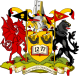 Further Details: www.aberystwythsilverband.co.uk/cms/contest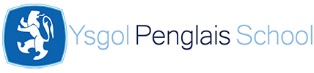 Noddwyr yn cynnwys / Sponsors include:Cyngor Tref Aberystwyth Town Council, Tŷ Cerdd, Ysgol Penglais School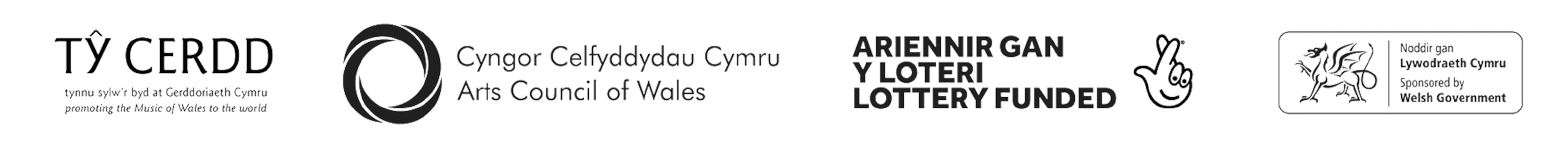 Cystadleuaeth Ieuenctid Unawd & Grŵp / Youth Solo & Ensemble ContestCategorïau Unawd / Solo Contest CategoriesCategorïau Grŵpiau / Ensemble Contest CategoriesBydd cyfle i ‘Workshop participants’ berfformio yn y Cyngerdd  / All workshop participants will be offered the chance to perform in the evening concertBeirniaid /Adjudicator: Gareth HannCychwyn / Start: 10.00 amMynediad am Ddim / No Entry ChargeLlefydd cyfyngedig - cyntaf i'r felin gaiff falu / Spaces are limited so first come, first servedTocynnau / TicketsFfurflen Archebu Tocynnau / Order Form – Tickets	Os gwelwch yn dda anfonwch ffurflen archebu, stamp amlen a siec yn daladwy i ‘Seindorf Arian Aberystwyth’ i Trysorydd, Seindorf Arian Aberystwyth, 12 Lôn Llewelyn, Waunfawr, Aberystwyth SY23 3TPPlease send order form, stamped addressed envelope and cheque payable to ‘Aberystwyth Silver Band’ to The Treasurer, Aberystwyth Silver Band, 12 Lon Llewelyn, Waunfawr, Aberystwyth SY23 3TPFfurflen Gais – Unawd / Entry Form - SoloFfurflen Gais Ensemble / Entry Form - EnsembleOs gwelwch yn dda, anfonwch ffurflenni cais at contest@aberystwythsilverband.co.uk i gyrraedd erbyn 6.00 yh dydd Gwener 11fed o Ionawr, 2019Please send entry forms to contest@aberystwythsilverband.co.uk to arrive no later than 6.00 pm on Friday 11th January 2019Os bydd unawdydd angen gwasanaeth cyfeilydd, dylid anfon copi o'r gerddoriaeth wedi'i sganio erbyn dydd Gwener 11fed o Ionawr, 2019If a soloist requires the services of an accompanist, please also send a scanned copy of the music by Friday 11th January 201910.00 yb  10.00 am Cystadleuaeth Ieuenctid Unawd & Grŵp / Youth Solo & Ensemble Contest3.00 yp3.00 pmCanlyniadau / Results3.30 yp5.00 pmGweithdai gyda Band Tongwynlais / Workshops with Tongwynlais Band7.30 yh7.30 pmCyngerdd gyda Band Tongwynlais/ Tongwynlais BandOed / AgeTerfyn Amser / Time LimitGwobr 1af / 1st PrizeAil Wobr / 2nd Prize3ydd Wobr / 3rd PrizeAO dan 11 oed / 11 years & under5 munud hunan ddewisiad5 minutes own choice£25 &  tystysgrif / certificate£15 & tystysgrif / certificate£10 & tystysgrif / certificateBO dan 15 oed /15 years & under5 munud hunan ddewisiad5 minutes own choice£50 & tystysgrif / certificate£30 & tystysgrif / certificate£20 & tystysgrif / certificateCO dan 21 oed / 21 years & under7 munud hunan ddewisiad7 minutes own choice£100 & tystysgrif /  certificate£60 & tystysgrif / certificate£40 & tystysgrif / certificateOed / AgeTerfyn Amser / Time LimitGwobr 1af / 1st PrizeAil Wobr / 2nd Prize3ydd Wobr / 3rd PrizeDO dan 11 oed / 11 years & under8 munud hunan ddewisiad8 minutes own choice£50 & tystysgrif /  certificate£30 & tystysgrif / certificate£20 & tystysgrif / certificateEO dan 15 oed /15 years & under8 munud hunan ddewisiad8 minutes own choice£100 & tystysgrif / certificate£60 & tystysgrif / certificate£40 & tystysgrif / certificateFO dan 19 oed / 19 years & under8 munud hunan ddewisiad8 minutes own choice£150 & tystysgrif / certificate£90 & tystysgrif / certificate£60 & tystysgrif / certificateTocyn Dydd: Cystadleuaeth Ieuenctid Unawd & GrŵpTocyn Dydd: Cystadleuaeth Ieuenctid Unawd & GrŵpTocyn Dydd: Cystadleuaeth Ieuenctid Unawd & GrŵpOedolion£3CystadleuwyrAm DdimO dan 18 oed Am DdimDay tickets: Youth Solo & Ensemble Contest  Day tickets: Youth Solo & Ensemble Contest  Day tickets: Youth Solo & Ensemble Contest  Adults £3CompetitorsFree18 & under FreeEvening Concert TicketsEvening Concert TicketsEvening Concert TicketsFull price £12concession £1018 & under 
£5Tocyn CyngerddTocyn CyngerddTocyn CyngerddPris Llawn £12gostyngol £10O dan 18 oed £5Nifer y Tocynnau / Number of TicketsCyfanswm / TotalTocyn Cyngerdd (Pris Llawn) £ 12 /Evening Concert Ticket (Full Price) £12£Tocyn Cyngerdd (gostyngol) £ 10 /Evening Concert Ticket (concession) £10£Tocyn Cyngerdd  (o dan 18 oed) £ 5 /Evening Concert Ticket (18 & under) £5£Cyfanswm / Total£Categori / Category Enw Llawn / Full NameDyddiad Geni / Date of BirthBandCerddoriaeth / MusicNodwch os yn chwarae mewn ensemble hefyd / Please indicate if also playing in an ensembleCategori / CategoryBandNifer o Chwaraewyr / Number of playersCerddoriaeth / Music